Чтение художественной литературы в подготовительной группе. Стихи для чтения и заучивания.Подготовила воспитатель I квалификационной категории Лосева И.В.А. Плещеев «Уж тает снег»Уж тает снег, бегут ручьи,
В окно повеяло весною…
Засвищут скоро соловьи,
И лес оденется листвою!Чиста небесная лазурь,
Теплей и ярче солнце стало,
Пора метелей злых и бурь
Опять надолго миновала.И сердце сильно так в груди
Стучит, как будто ждет чего-то,
Как будто счастье впереди
И унесла зима заботы!Все лица весело глядят.
«Весна!»- читаешь в каждом взоре;
И тот, как празднику, ей рад,
Чья жизнь — лишь тяжкий труд и горе.Но резвых деток звонкий смех
И беззаботных птичек пенье
Мне говорят — кто больше всех
Природы любит обновленье!Ирина Токмакова. ВеснаК нам весна шагает
Быстрыми шагами,
И сугробы тают
Под её ногами.
Чёрные проталины
На полях видны.
Видно очень тёплые
Ноги у весны.Е. Серова «Подснежник»Выглянул подснежник
В полутьме лесной -
Маленький разведчик,
Посланный весной;
Пусть еще над лесом
Властвуют снега,
Пусть лежат под снегом
Сонные луга;
Пусть на спящей речке
Неподвижен лед, -
Раз пришел разведчик,
И весна придет!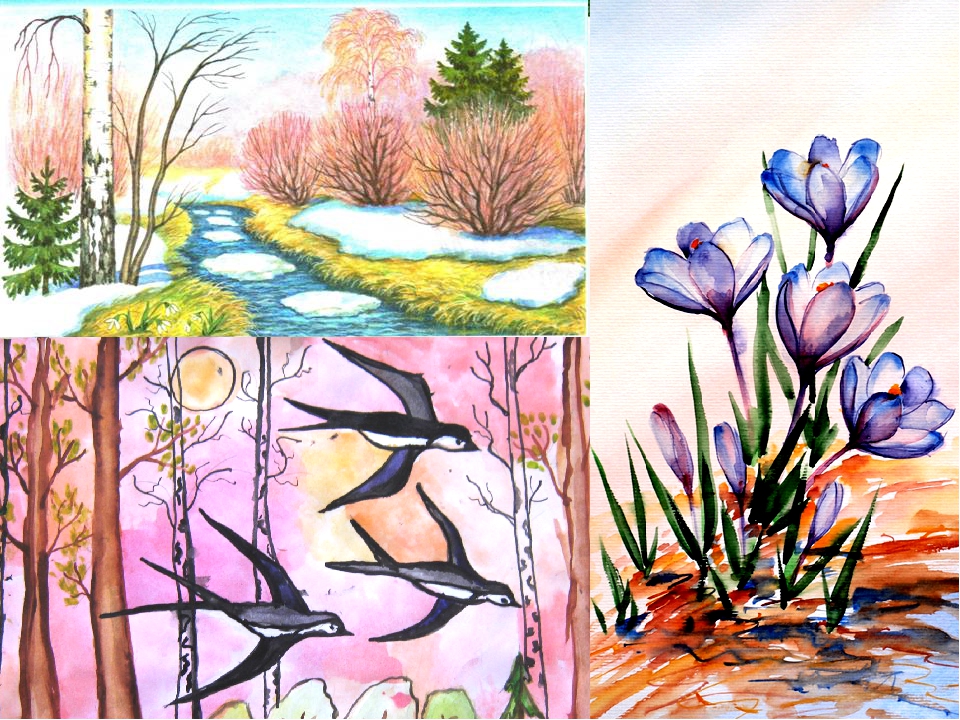 